Components: Muscular System 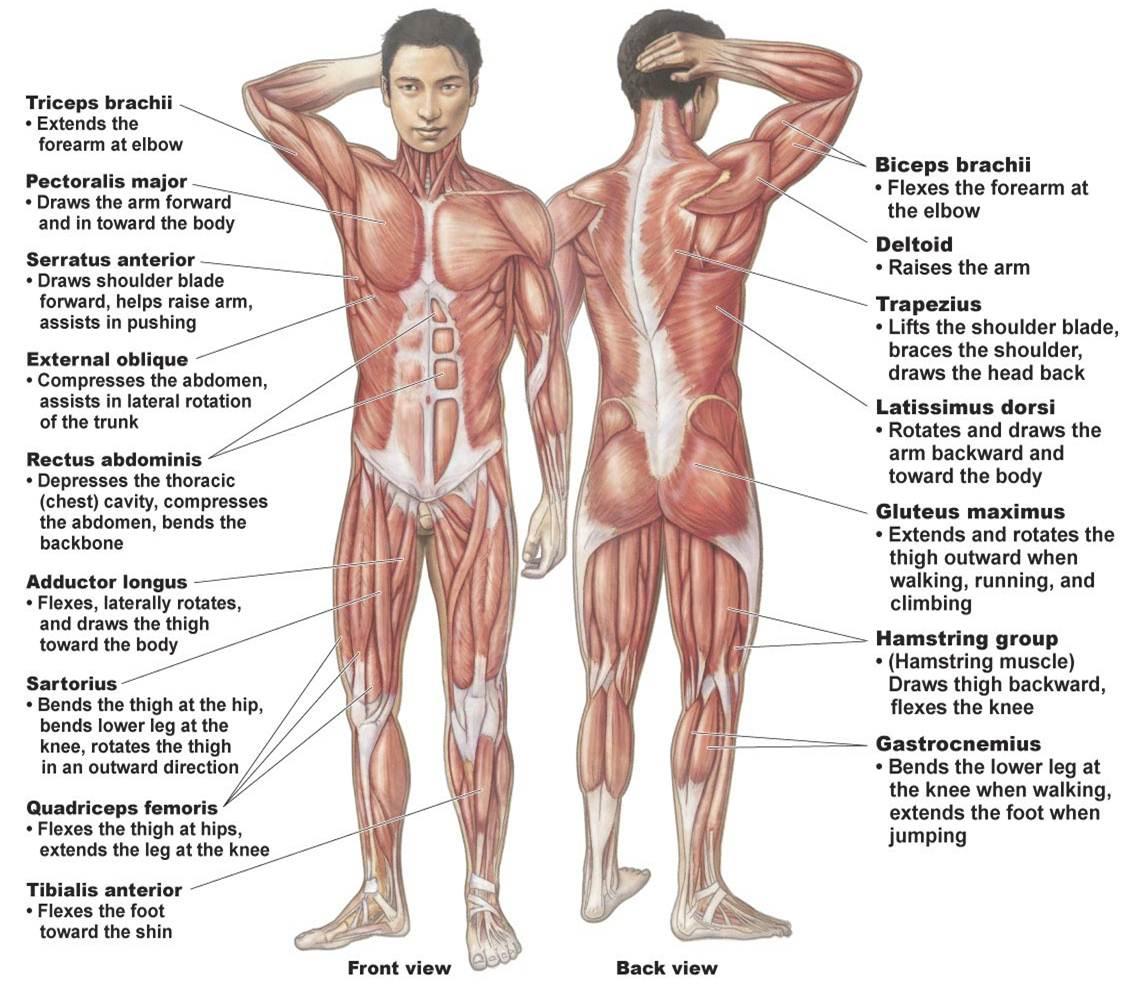 Functions: Muscular System ****Interactions: Muscular System ***Malfunctions: Muscular System Injury: Strain Symptoms: Depends on the grade. Grade I: pain and swelling. Grade II: pain, swelling, and weakness. Grade III: pain, weakness, and loss of functionTreatment: Depends on the grade. Grade I and II: RICE…rest, ice, compression with bandage, elevate. Grade III: immobilize injured muscle or surgery  Prevention: warm up and stretch before and after sport activities, lift heavy objects with correct posture, exercise gradually building on intensity Inherited Disease: Muscular DystrophySymptoms: progressive weakening of specific muscles Treatment: physical therapy, medication, and surgeries can help Prevention: no prevention, inherited, no cure 